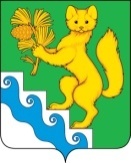 АДМИНИСТРАЦИЯ  БОГУЧАНСКОГО  РАЙОНАПОСТАНОВЛЕНИЕ29.10. 2021                                   с. Богучаны                                         № 912-пО проведении общественных слушаний (по форме опроса) по материалам оценки воздействия на окружающую среду «Отработка запасов каменного угля на участке Гавриловский Карабульского месторождения. I очередь»В соответствии с Федеральными законами от 16.10.2003 №131-Ф3 «Об общих принципах организации местного самоуправления в Российской Федерации», от 23.11.1995 №174-ФЗ «Об экологической экспертизе», приказом Государственного комитета Российской Федерации по охране окружающей среды от 16.05.2000 №372 «Об утверждении Положения об оценке воздействия намечаемой хозяйственной и иной деятельности на окружающую среду в Российской Федерации», ст.7 Устава Богучанского района Красноярского края и п. 4 статьи Положения об организации и проведении публичных слушаний в Богучанском районе утвержденного решением Богучанского районного Совета депутатов от 15.03.2018г № 22/1166 «О проведении публичных слушаний», рассмотрев обращение Общества с ограниченной ответственностью «Сибуглеком» от 26.08.2021 № 294 К,ПОСТАНОВЛЯЕТОрганизовать общественные слушания в форме опроса по объекту государственной экологической экспертизы: проектная документация «Отработка запасов каменного угля на участке Гавриловский Карабульского месторождения, 1 -очередь», включая материалы оценки воздействия на окружающую среду, в том числе техническое задание на проведение оценки воздействия на окружающую среду. Местоположение намечаемой деятельности: Российская Федерация, Красноярский край. Богучанский район участок Гавриловский Карабульского месторождения, кадастровый номер 24:07:3101009:1071.Общественные слушания в форме опроса провести в следующие сроки:В период с 29.10.2021 по 29.11.2021 (включительно) провести опрос по объекту государственной экологической экспертизы, включая предварительные материалы оценки воздействия на окружающую среду и техническое задание на проведение оценки воздействия на окружающую среду.В срок до 29.11.2021 (включительно) - обеспечить принятие от граждан и общественных организаций письменных замечаний и предложений по объекту государственной экологической экспертизы, включая предварительные материалы оценки воздействия на окружающую среду.Определить место и время ознакомления с материалами по объекту, указанному в п.1 настоящего постановления;Российская Федерация, Красноярский край, Богучанский район, п. Новохайский, ул. Школьная, д. 5 (сельский дом культуры), понедельник - суббота, с 09:00 часов до 13:00 часов;Российская Федерация, Красноярский край. Богучанский район, п. Таёжный, ул. Строителей, 7 (сельская администрация), понедельник - суббота, с 09:00 часов до 13:00 часов;Российская Федерация, Красноярский край. Богучанский район, д. Карабула, ул. Центральная, д.6 (сельский клуб), в период с 29.10.2021 по 29.11.2021, понедельник - суббота, с 09:00 часов до 13:00 часов;Российская Федерация, Красноярский край. Богучанский район, с. Богучаны, ул. Октябрьская, 72 (администрация Богучанского района), в период с 29.10.2021 по 29.11.2021, понедельник - пятница, с 09:00 часов до 17:00 часов;Предварительные материалы оценки воздействия на окружающую среду и техническое задание на проведение оценки воздействия по рассматриваемому объекту государственной экологической экспертизы, разместить на официальном сайте администрации Богучанского района в период проведения общественных слушаний, указанный в п.2 настоящего постановления.Создать комиссию по проведению общественных слушаний в форме опроса и утвердить ее состав согласно приложению 1.Утвердить форму опросного листа по объекту, указанному в п.1 настоящего постановления, в соответствии с приложением 2.Определить, что замечания и предложения от общественности принимаются св свободной форме, в письменном виде на электронную почту ntc-sher@va.ru. rk391ANB@gmail.ru. Ьоgucharch@mail.ш.По техническому заданию на проведение оценки воздействия на окружающую среду в срок до 29.11.2021 (включительно);По объекту государственной экологической экспертизы, включая материалы оценки воздействия на окружающую среду - до 29.11.2021 (включительно).Рекомендовать ООО «Сибуглеком»:Проинформировать общественность о проведении общественных обсуждений по объекту, указанному в п. 1 настоящего постановления, через средства массовой информации;Обеспечить издание и ведение учета опросных листов в процессе проведения настоящих общественных слушаний.В целях идентификации участников опроса:Гражданин должен получить опросный лист по адресу, указанному в п. 3.1, 3.2, 3.3, 3.4 постановления с предъявлением паспорта или иного документа, содержащего реквизиты, позволяющие удостоверить личность гражданина. Опросный лист заполняется участником опроса однократно и самостоятельно, опускается в урну в месте проведения опроса;В случае невозможности личного участия гражданина Российской Федерации по месту проведения опроса, опросный лист может быть предоставлен его представителю при предъявлении доверенности, оформленной в соответствии с нормами действующего законодательства, и паспорта (либо копии паспорта) доверителя и доверенного лица;в случае участия в опросе представителя юридического лица, опросный лист предоставляется при предъявлении соответствующей доверенности, приказа о назначении руководителя (в случае, если участник опроса руководитель организации).В опросных листах не допускаются исправления, подчистки, повторное обведение.Опросные листы, заполнение которых не соответствуют п. 9 постановления, признаются недействительными.Дату и время вскрытия урны с целью подсчета опросных листов определитьв 17:00 часов комиссией, утвержденной настоящим постановлением, в присутствии не менее 2/3 от состава комиссии.Информацию о проведении общественных слушаний опубликовать в «Официальном вестнике Богучанского района» и на официальном сайте муниципального образования Богучанский район в информационно-телекоммуникационной сети «Интернет».Постановление вступает в силу со дня, следующего за днем его опубликования.Контроль за исполнением настоящего постановления возложить на заместителя главы Богучанского района по вопросам развития лесопромышленного комплекса, экологии, природопользования и пожарной безопасности Нохрина С. И.Глава Богучанского района                                        В. Р. СаарПриложение №1 к постановлению администрации Богучанского района от 29.10.2021 № 912-п Состав комиссии по организации и проведению общественных слушаний:-   Любим Виктор Михайлович,  Первый заместитель Главы Богучанского района, председатель комиссии;-   Нохрин Сергей Иванович, заместитель главы Богучанского района по вопросам развития лесопромьппленного комплекса, экологии, природопользования и пожарной безопасности, заместитель председателя комиссииЧлены комиссии:-   Трещева Снежана Леонидовна, заместитель Главы района по взаимодействию с органами государственной и муниципальной власти.-    Горбачев Алексей Николаевич,  Депутат Богучанского райсовета 6 созыва. Председатель постоянной комиссии по бюджету, финансам, налоговой политике, экономики и муниципальной собственности.-   Кулаков Сергей Степанович - Депутат Богучанского райсовета 6 созыва. Председатель постоянной комиссии по природопользованию, продовольствию, землепользования и охране окружающей среды - заместитель председателя комиссии.-    Бутурлакина Оксана Владимировна - Начальник отдела архитектуры градостроительства- Главный архитектор Богучанского района.Алексей Николаевич Бобер, Генеральный директор ООО «Сибуглеком».Юрий Васильевич Пиманов, заместитель Генерального директора ООО «Сибуглеком».-     Стеблев Виктор Викторович, Главный инженер ООО «Сибуглеком».Приложение № 2 к постановлению администрации Богучанского района от 29.10.2021 № 912-пОБЩЕСТВЕННЫЕ СЛУШАНИЯМАТЕРИАЛОВ ПРОЕКТНОЙ ДОКУМЕНТАЦИИМЕРОПРИЯТИЯ ПО ОХРАНЕ ОКРУЖАЮЩЕЙ СРЕДЫ С УЧЕТОМ ОЦЕНКИ ВОЗДЕЙСТВИЯ НА ОКРУЖАЮЩУЮ СРЕДУ ПО ОБЪЕКТУ:«Отработка запасов каменного угля на участкеГавриловский Карабульского месторождения. I очередь»ОПРОСНЫЙ лист №______________________________________________                                         (номер присваивается при регистрации)Общая информация об участнике общественных слушанийФИО гражданина (или наименование организации и ФИО представителя организации):Адрес места жительства участника (адрес местонахождения организации):Контактные данные (номер телефона, адрес электронной почты):Наименование проекта: «Отработка запасов каменного угля на участке Гавриловский Карабульского месторождения. I очередь»Цель общественных обсуждений:Информирование о намечаемой деятельности и сбор замечаний и предложений к техническому заданию по оценке воздействия на окружающую среду.Вопрос, выносимый на общественные обсуждения:Вопросы, предложения, замечания по объекту государственной экологической экспертизыВопросы по вынесенным на обсуждение материалам:________________________________________________________________________________________________________________________________________________________________________________________________________________________________________________________________________________________________________________________________________________Предложения, замечания к вынесенным на обсуждение материалам:____________________________________________________________________________________________________________________________________________________________________________________________________________________________________________________________________________________________________________________________________________________________________________________________________________________________________Подпись участника общественных слушаний(согласие на обработку персональных данных)             Расшифровка подписиДата заполнения опросного листа	 	20	г.Разъяснение о порядке заполнения опросного листаЗаполнить опросные листы (зарегистрировать заполненные опросные листы) можно в период проведения опроса 29.10. 2021 года по 29.11. 2021 года, по адресу:663469, Красноярский край. Богучанский район, п. Новохайский, ул. Школьная, д. 5 (сельский дом культуры), понедельник - суббота, с 09:00 часов до 13:00 часов;663467, Красноярский край. Богучанский район п. Таёжный, ул. Строителей, 7 (сельская администрация), понедельник - суббота, с 09:00 часов до 13:00 часов;663451, Красноярский край. Богучанский район, д. Карабула, ул. Центральная, д.6 (сельский клуб), в период с 29.10.2021 по 29.11.2021, понедельник - суббота, с 09:00 часов до 13:00 часов;663430, с. Богучаны, ул. Октябрьская, 72 (администрация Богучанского района), в период с29.10.2021 по 29.11.2021, понедельник - пятница, с 09:00 часов до 17:00 часов;Также заполненные опросные листы принимаются в электронном виде в указанные сроки поадресу электронной почты: rk391ANB@gmail.ru. bogucharch@mail.ru. ntc-sher@va.ru.Опросные листы доступны для скачивания на официальном сайте администрации Богучанского района.- В соответствии с требованиями Федерального закона от 27.07.2006 № 152-ФЗ «О персональных данных»Предмет обсужденияДа, согласенНет, не согласен (замечания)Материалы объекта государственной экологической экспертизы, в том числе Техническое задание на проведение оценки воздействия на окружающую среду, по объекту «Отработка запасов каменного угля на участке Г авриловский Карабульского месторождения. I очередь»